Список вещей при поступлении в родильный домНа госпитализацию в родильный дом необходимо иметь:– юридические документы (паспорт, полис обязательного медицинского страхования (ОМС), страховое свидетельство пенсионного фонда, для иммигрантов вид на жительство);
– направление из женской консультации городов и районов Красноярского края;
– обменную карту беременной с ксерокопией медицинских документов, подтверждающих наличие патологии или отклонений от физиологического течения беременности;
– ксерокопия листка нетрудоспособности, выданного другими лечебными учреждениями;
– родовой сертификат;
личные вещи:
– халат или другой вариант домашней одежды;
– моющиеся тапочки;
– ночная сорочка (для поступающих на роды со специальным разрезом для кормления ребёнка;
– 2 бюстгальтера из натуральных тканей);
– компрессионные чулки соответственно размеру;
для новорождённого:
– 2-3 распашонки с зашитыми рукавами, 2-3 шапочки, носочки;
предметы личной гигиены:
– зубная паста, зубная щетка, гель для душа, шампунь, мыло для рук, туалетная бумага, ежедневные прокладки, впитывающие пеленки, два полотенца, разовый бритвенный станок и послеродовые прокладки.
 Все вещи в полиэтиленовых пакетах.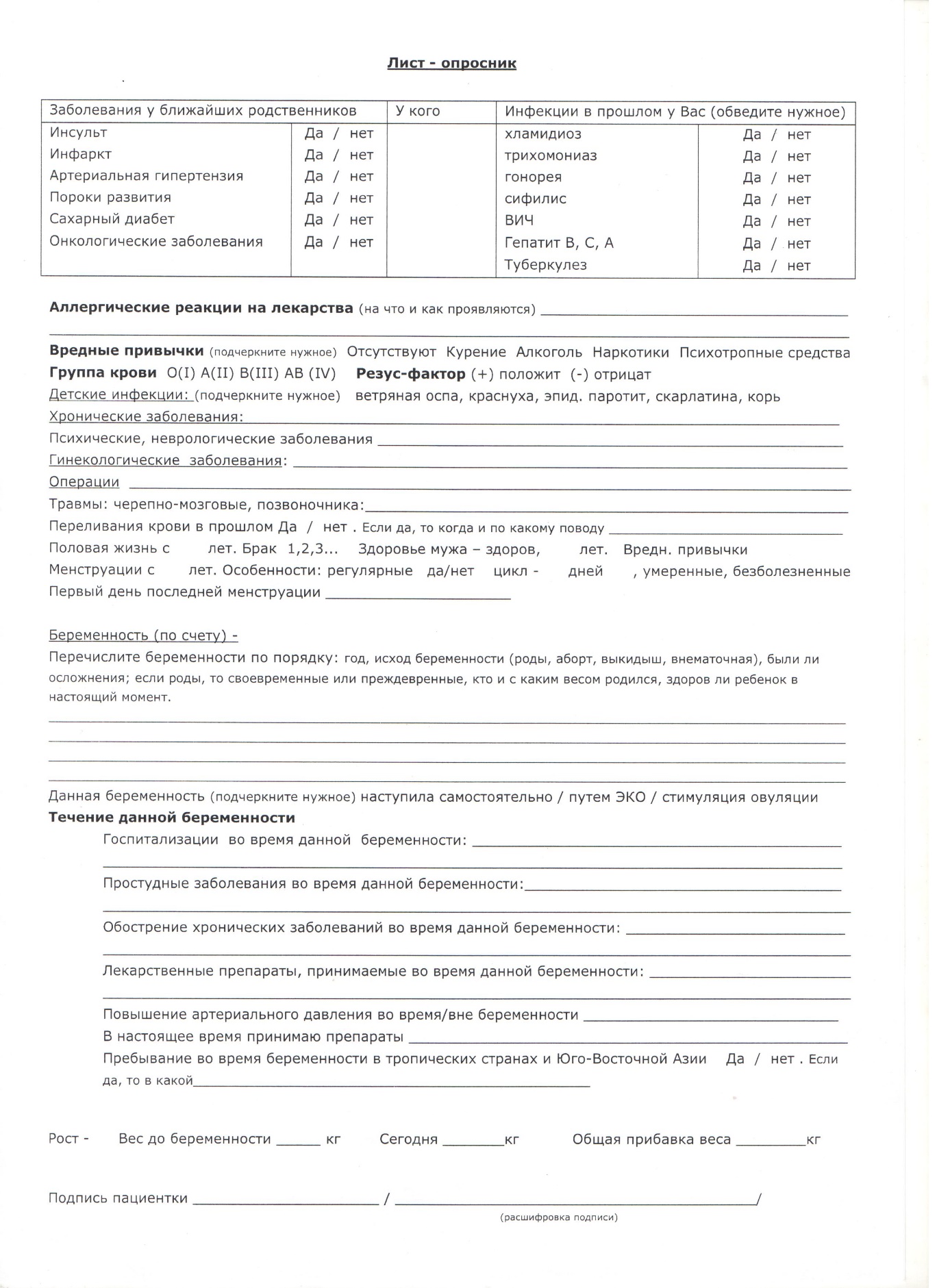 